How to use e-PHAB
https://e-phab.org/loginLog-into your account	Login: your email address	Password: password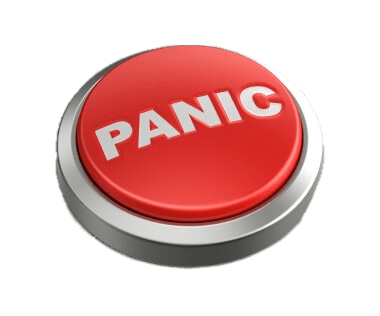 If you encounter an issue, don’t get stressed; help is only a phone call / email away. Contact Mimi Ujiie, Accreditation Coordinator at 801-538-9065 / mimiu@utah.gov. Click on DOC. SUBMISSION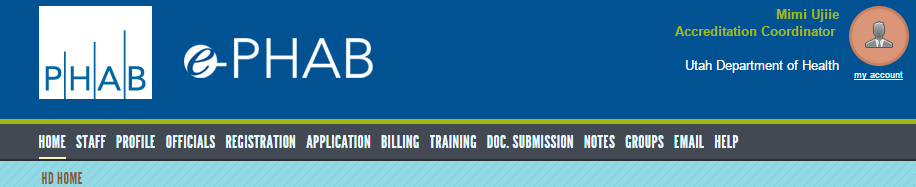 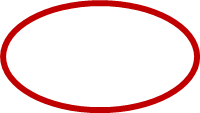 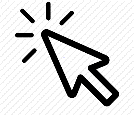 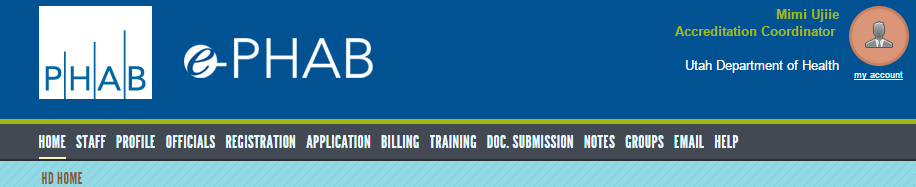 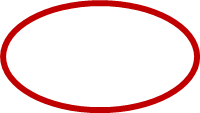 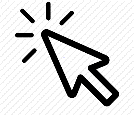 Find your Measures & click on it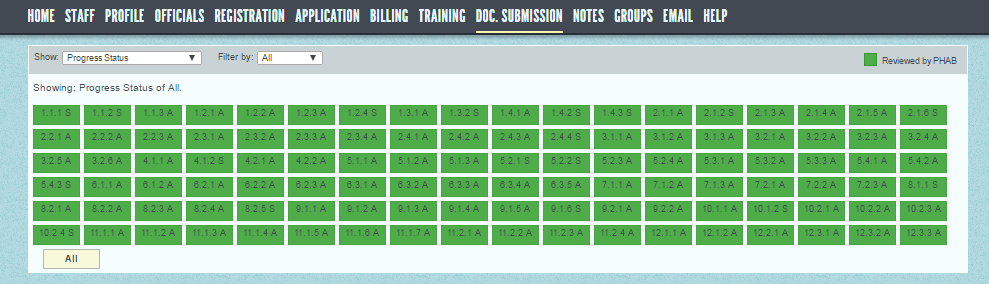 Click on downward triangles to read about the Measure 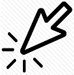 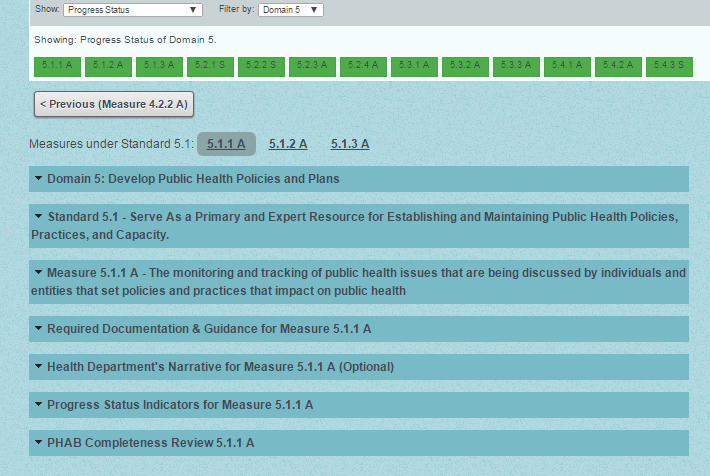 
What is the INTENT of the Standards & Measures?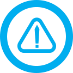 Click on the documents to view/download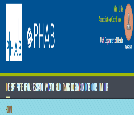 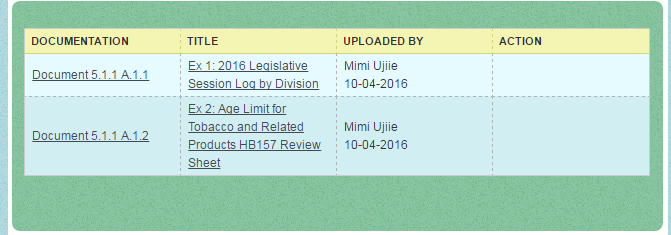 
What kind of documents did we use to PROOF our conformity to the Measure?  